Calendario gare podistiche UISP Alessandria 2022LUNEDI’ 25 APRILE38^ ATTRAVERSO I COLLI NOVESI – NOVI LIGURE                                           UISP01AL2022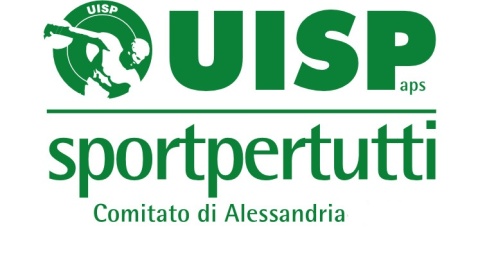 Gara UISP - FIDAL PROVINCIALEKM. 14,2 , STRADA  –organizzatore: ATLETICA NOVESE ASDRitrovo presso Piazza Aldo Moro Quartiere G3, Novi Ligure, dalle ore 8.00Per info:   Mail: atletica novese@atleticanovese.it Tel.: 3356026725Resp.Org : Fabrizio RealeMERCOLEDI’ 11 MAGGIOTROFEO AVIS – VALMADONNA                                                        UISP03AL2022Gara UISP PROVINCIALE –organizzatore: SAI FRECCE BIANCHERitrovo presso Campo Sportivo Valmadonna, dalle ore 19.30Per info:  Mail: giannipitta@gmail.comTel.:3383471489   Resp.Org :Giovanni PittalugaDOMENICA 5 GIUGNO40° TROFEO ‘’LE 7 CASCINE’’ – TAGLIOLO M.TO                                                   UISP06AL2022Gara UISP PROVINCIALEKm. 9.1 , Collinare/Misto –organizzatore: ATLETICA  OVADESERitrovo Piazza Bruzzone, Partenza ore 9.30Per info:  Mail: cristinaolivieri69@libero.itTel.: 3466435909 Resp.Org :CristinaMARTEDI’ 7 GIUGNO30^ STRAPOZZOLO – POZZOLO FORMIGARO                                                        UISP07AL2022Gara UISP PROVINCIALEKm. 6.3 , Strada (serale) –organizzatore: CAMMINA NOVI ASDRitrovo presso Circolo  A.N.S.P.I. “IL GIARDINO”, dalle ore 19.00Per info:  Mail: prolocopozzolese@live.itTel.: 3358232601 Resp.Org : Fossati FabrizioVENERDI’ 10 GIUGNO29^ NOTTURNA CASTELLAZZESE – CASTELLAZZO BORMIDA               UISP08AL2022 Gara UISP PROVINCIALEKm. 6 , Strada (serale) –organizzatore: G.P. CARTOTECNICA PIEMONTESEPer info:  Mail:  Tel.:  Resp.Org :MARTEDI’ 14 GIUGNO10^ STRACASTELNOVESE – CASTELNUOVO SCRIVIA                                          UISP09AL2022Gara UISP PROVINCIALEKm. 7.1 , Strada (serale)  –organizzatore: G.P. CARTOTECNICA PIEMONTESEPer info:  Mail:  Tel.:  Resp.Org :GIOVEDI’ 16 GIUGNO3° GIRO DEI PIANI DI FRANCAVILLA – FRANCAVILLA BISIO                         UISP10AL2022   Gara UISP PROVINCIALEKm. 6 , Strada (serale)  –organizzatore: CAMMINA NOVI ASDRitrovo presso Pro Loco Via Guasco dalle ore 18.00,Partenza ore 20.15Per info:  Mail: camminanoviasd@gmail.comTel.: 3475896241 Resp.Org : Paolo DaliaMARTEDI’ 21 GIUGNO20 °GIRO DELLE FRAZIONI – SILVANO D’ORBA                                                                                UISP12AL2022Gara UISP PROVINCIALEKm. 5.3 , Collinare/Misto –organizzatore: ATLETICA  OVADESERitrovo Impianti Sportivi, Partenza ore 20.30Per info:  Mail: sabry63@gmail.comTel.: 3333480491  Resp.Org :Valter MoisoVENERDI’ 24 GIUGNOMARE DI VHO – TORTONA FRAZ. VHO                                                                        UISP13AL2022Gara UISP PROVINCIALECollinare/Misto –organizzatore: AZALAIRitrovo presso Str. Comunale per Vho(La Cappelletta) – Tortona Fraz. Vho, Partenza ore 18.30Per info:  Mail:  nicola.calia60@hotmail.itTel.: 3495334793   Resp.Org : Nicola CaliaGIOVEDI’ 30 GIUGNO40° CORSA PODISTICA-9° Memorial Adriano Calcagno – CASALEGGIO B.       UISP14AL2022Gara UISP PROVINCIALEKm. 7, Collinare/Misto –organizzatore: ACQUIRUNNERSRitrovo Presso Pro Loco, Partenza ore 20.30Per info:  Mail: elisa.calcagno13@gmail.comTel.: 3774854258    Resp.Org : Calcagno GianluigiDOMENICA 3 LUGLIO40° MEMORIAL MARIO GRILLO – OVADA SOMS                                                                         UISP15AL2022Gara UISP PROVINCIALEKm. 9.8 , Collinare/Misto –organizzatore: ATLETICA OVADESERitrovo Bar SOMS Via Piave, Partenza ore 9.00Per info:  Mail: trudi.58@libero.itTel.: 3398522930  Resp.Org :Pier AngeloMERCOLEDI’ 6 LUGLIO9^ CORSA DELLE LANTERNE – CUCCARO MONFERRATO                                      UISP16AL2022  Gara UISP PROVINCIALEKm. 6.5 , STRADA (Serale)  –organizzatore: STELLA BIANCARitrovo presso Proloco di Cuccaro Monferrato, via Roma – dalle ore 19.00, Partenza ore 21.00Per info:  Mail:stella_66@tiscali.itTel.:3348562142   Resp.Org : Laura GaravelliDOMENICA 10 LUGLIO13^ STRATRISOBBIO – TRISOBBIO                                                                         UISP17AL2022Gara UISP PROVINCIALEKm. 7.6 , STRADA (Serale)  –organizzatore: ACQUIRUNNERSRitrovo presso SAOMS , dalle ore 17.30,Per info:  Mail: montuori.davide@gmail.comTel.:3889983778   Resp.Org : Montuori DavideVENERDI’ 15 LUGLIO5° CORSA TRA COLLI E VIGNETI – MORSASCO                                                                         UISP18AL2022Gara UISP PROVINCIALEorganizzatore: ACQUIRUNNERSRitrovo Presso Centro Sportivo, Partenza ore 20.00Per info:  Mail:promorsascoeventi@gmail.comTel.: 3338165245 – 335217454   Resp.Org : GianfrancoDOMENICA 17 LUGLIO47^ BAGNACAMISA – CASTELNUOVO B.DA                                                                       UISP19AL2022Gara UISP PROVINCIALEKm. 10, Pianura/Misto –organizzatore: ACQUIRUNNERSRitrovo in Piazza Geo Pistarino, Partenza ore 9.30Per info:  Mail: ziacrilegolosita@libero.itTel.: 3466066620 – 3482291401  Resp.Org : CristinaVENERDI’ 22 LUGLIO21° TROFEO “ G. MIRABELLI e G. MOVA ’’ -MANDROGNE                                         UISP20AL2022Gara UISP PROVINCIALEKm. 6.5 , STRADA (Serale) –organizzatore:  Da ConfermarePer info:  Mail:  Tel.:   Resp.Org :DOMENICA 24 LUGLIO1^ STRAGRAVI – GAVI                 UISP21AL2022Gara UISP PROVINCIALEKm. 10, STRADA (Collinare) –organizzatore: CAMMINA NOVI ASDRitrovo C/O Piscina di Gavi, dalle ore 7.30Per info:  Mail: g_enrico2000@yahoo.it  Tel.: 3281872847 Resp.Org : Ghotto EnricoMARTEDI’ 26 LUGLIO18^ CORSA TRA I VIGNETI – PRASCO                                                         UISP22AL2022Gara UISP PROVINCIALEKm. 7.5, Collinare/Misto –organizzatore: ACQUIRUNNERSRitrovo presso Comune, Partenza ore 20.00Per info:  Mail: prasco@pcert.itTel.: 0144375703 Resp.Org : VENERDI’ 29 LUGLIO11 ° G.P. DEL BORGO – OVADA   UISP23AL2022Gara UISP PROVINCIALEKm. 4.6,  –organizzatore: ASD AMICI DEL BORGORitrovo presso Campo Sportivo Str. Sant’Evasio , Ritrovo dalle ore 18.30, Partenza ore 20.30Per info:  Mail: diegosciutt@gmail.comTel.: 3333402542 Resp.Org : Diego SciuttoDOMENICA 31 LUGLIO43° TROFEO DELLA MONFERRINA – ROCCA GRIMALDA                                     UISP24AL2022Gara UISP PROVINCIALEKm. 10.4, STRADA(Collinare)  –organizzatore: ATLETICA OVADESEPer info:  Mail:  Tel.: Resp.Org :MARTEDI’ 2 AGOSTO5^ STRACAREZZANO E IL GIRO DELLE FRAZIONI – CAREZZANO S.              UISP25AL2022Gara UISP PROVINCIALEKm. 6.4, STRADA(Serale)  –organizzatore: CAMMINA NOVI ASDRitrovo C/O S.A.O.M.S. Carezzano S. dalle ore 18.30Per info:  Mail: pernimezza@gmail.comTel.: 3496014978 Resp.Org : Pernigotti ClaudioDOMENICA 7 AGOSTO4° ANELLO DI VOLTAGGIO – VOLTAGGIO                                                        UISP26AL2022Gara UISP PROVINCIALEKm. 6.5, Collinare/Misto –organizzatore: POL. VOLTAGGIO ASDRitrovo Piazza Garibaldi (zona pedonale), Partenza ore 18.30Per info:  Mail: luigi-repetto@virgilio.itTel.: 3332502485  Resp.Org :  LuigiMARTEDI’ 9 AGOSTO5^ STRAVALCATORE – CAVATORE                                                          UISP27AL2022Gara UISP PROVINCIALEKm. 8, Collinare/Misto –organizzatore: ACQUIRUNNERSRitrovo Piazza Gianoglio, Partenza ore 20.00Per info:  Mail: gbobbio@tiscali.itTel.: 3356573086  Resp.Org : BobbioLUNEDI’ 15  AGOSTO2° TRAIL DELLA BANDITA BANDITA DI CASSINELLE            UISP28AL2022 Gara UISP PROVINCIALEKm.12/20,Collinare/Sterrato–organizzatore: ACQUIRUNNERSRitrovo presso Il Campanile/Pro Loco, Ritrovo ore 8.00 e Partenza ore 9.00 Piazza della ChiesaPer info:  Mail: massimo.cavanna21097@gmail.comTel.: 3283653054  Resp.Org : MassimoVENERDI’ 26 AGOSTO3^ CORSA PODISTICA – CASTELLETTO MOLINA                                                  UISP29AL2022Gara UISP PROVINCIALEKm. 7, Collinare/Misto –organizzatore: ACQUIRUNNERSRitrovo presso Trattoria da Nello e Lina, Partenza ore 19.30Per info:  Mail: elisa.scovazzi@gmail.comTel.: 3297748931  Resp.Org : Robi:DOMENICA 28 AGOSTO9° Giro dei Calanchi Trail nelle terre di Fausto e Serse Coppi – CASTELLANIA COPPI                                                         UISP30AL2022Gara UISP PROVINCIALEKm.10, Collinare/Misto –organizzatore: ATLETICA  NOVESERitrovo Piazza Candido Cannavò, Partenza ore 9.00Per info:  Mail: ilgirodeicalanchi@gmail.comTel.: 3336255431 Resp.Org : Tomaghelli GianniSABATO 3 SETTEMBRE47^ CAMMINATA PASTURANESE – PASTURANA                              UISP31AL2022STESSA MANIFESTAZIONEGara UISP PROVINCIALEKm.6, Collinare/Misto –organizzatore: CAMMINA A NOVI ASDRitrovo Centro Sportivo Comunale dalle ore 15.30, Partenza ore 17.00Per info:  Mail: proloco.pasturana@virgilio.itTel.: 3385063722  Resp.Org : Massimo SubreroSTESSA MANIFESTAZIONE17° TROFEO RANAPASTU – PASTURANASTESSA MANIFESTAZIONEGara UISP PROVINCIALEDistanze varie, Collinare/Misto –organizzatore: RETRORUNNINGRitrovo Centro Sportivo Comunale, Partenza ore 17.50Per info:  Mail: Tel.:   Resp.Org :STESSA MANIFESTAZIONEMARTEDI’ 6 SETTEMBRE6° TROFEO CASSINE TENNIS – CASSINE                                                        UISP32AL20226° TROFEO CASSINE TENNIS – CASSINE                                                        UISP32AL2022Gara UISP PROVINCIALEKm.7, Pianura/Misto su due giri –organizzatore: ACQUIRUNNERSRitrovo presso Circolo Tennis Cassine, Partenza ore 19.30Per info:  Mail: ctcassine@gmail.comTel.: 3316474690 (Tennis) Resp.Org :Gara UISP PROVINCIALEKm.7, Pianura/Misto su due giri –organizzatore: ACQUIRUNNERSRitrovo presso Circolo Tennis Cassine, Partenza ore 19.30Per info:  Mail: ctcassine@gmail.comTel.: 3316474690 (Tennis) Resp.Org :VENERDI 9 SETTEMBREGIAROLE AL TRAMONTE – GIAROLE                                                        UISP33AL2022Gara UISP PROVINCIALEKm.6.5, STRADA (Collinare) –organizzatore: MUNFRA’ RUNNER ASDRitrovo presso Via Pelizza da Volpedo, da ore 17.00 ,Partenza ore 19.45Per info:  Mail: munfrarunner@gmail.com Tel.:  3351009570 Resp.Org : Colella Fabrizio DOMENICA 11 SETTEMBRE38° GIRO DEL MORTO – Valmilana                                                        UISP34AL2022Gara  UISP-FIDAL PROVINCIALEKm. 12, STRADA (Collinare) –organizzatore: SAI FB FRECCE BIANCHE TRIATHLONRitrovo presso Camping Valmilana – Via Valmigliano 12 –Valmadonna, dalle ore 8.00Per info:  Mail: fabiovento@alice.ittel.:  3479507738   Resp.Org :Fabio VenturelliDOMENICA 25 SETTEMBRECORRENDO E CAMMINANDO A CAPRIATA –GARBAGNINA HEIGHT – Memorial Ettore Dacomo – 10^ EDIZIONE –              UISP35AL2022Gara UISP PROVINCIALEKm.13.2, STRADA (Collinare) –organizzatore: MARATONETI CAPRIATESIRitrovo presso Area Campi Sportivi, dalle ore 8.00Per info:  Mail:piermariosassodue@gmail.com  Tel.: 3357062136 Resp.Org : Sasso PiermarioDOMENICA 9 OTTOBREMONFERRATO RUN – VIGNALE MONFERRATO                                                        UISP36AL2022Gara UISP PROVINCIALEKm.12, TRAIL –organizzatore: STELLA BIANCARitrovo da definire (dettagli sulla pagina FB ‘’Monferrato Run’’ – ritrovo dalle ore 7.30, partenza ore 9.00Per info:  Mail:stella_66@tiscali.it Tel.: 3348562142 Resp.Org : Monica GaspariniDOMENICA 23 OTTOBRE1° TRAIL DEI SANTUARI – VIGNOLE BORBERA                                                        UISP37AL2022Gara UISP PROVINCIALEKm. 30(D+100), TRAIL –organizzatore: BORBERA SPIRIT TRAILPer info:  Mail: Tel.: Resp.Org :DOMENICA 20 NOVEMBRE7 COLLI URBAN TRAIL – TORTONA                                                         UISP38AL2022Gara UISP PROVINCIALEKm.15(D+450), URBAN TRAIL –organizzatore: LA 7 COLLI URBAN TRAILRitrovo presso Palazzetto dello Sport Uccio Camagna,Corso Alessandria 1 , Tortona, dalle ore 8.00Per info:  Mail: info@7colliurbantrail.comTel.: 3485535759  Resp.Org : Enrico PontaDOMENICA 27 NOVEMBRE12° TROFEO D’AUTUNNO – BISTAGNO                                                        UISP39AL2022Gara UISP PROVINCIALEKm.8.5, Collinare/Misto –organizzatore: ACQUIRUNNERSRitrovo presso Palestra Comunale, Partenza ore 9.45Per info:  Mail: robertovallegra@hotmail.comTel.: 3313787299  Resp.Org : RobertoGIOVEDI’ 8 DICEMBRE18^‘‘CRONOSCALATA BAGNI – LUSSITO –CASCINETTE’’ ‘‘ Memorial Nana Orsi Liliana Baroni’’ – ACQUI TERME – BAGNI    UISP40AL2022Gara UISP PROVINCIALEKm.3.2,Salita/Asfalto –organizzatore: ACQUIRUNNERSRitrovo Viale Einaudi Piazza Carlo Alberto, Partenza ore 9.30Primi due atleti a seguire in successione 2 per ogni minutoPer info:  Mail: giancarlo.orsi@e-distribuzione.comTel.: 3286682272 (Orsi) Resp.Org :